ZAPRASZAMY DO UDZIAŁU W XXI EDYCJI KONKURSU FOTOGRAFICZNEGO „TATRZAŃSKA JESIEŃ 2019”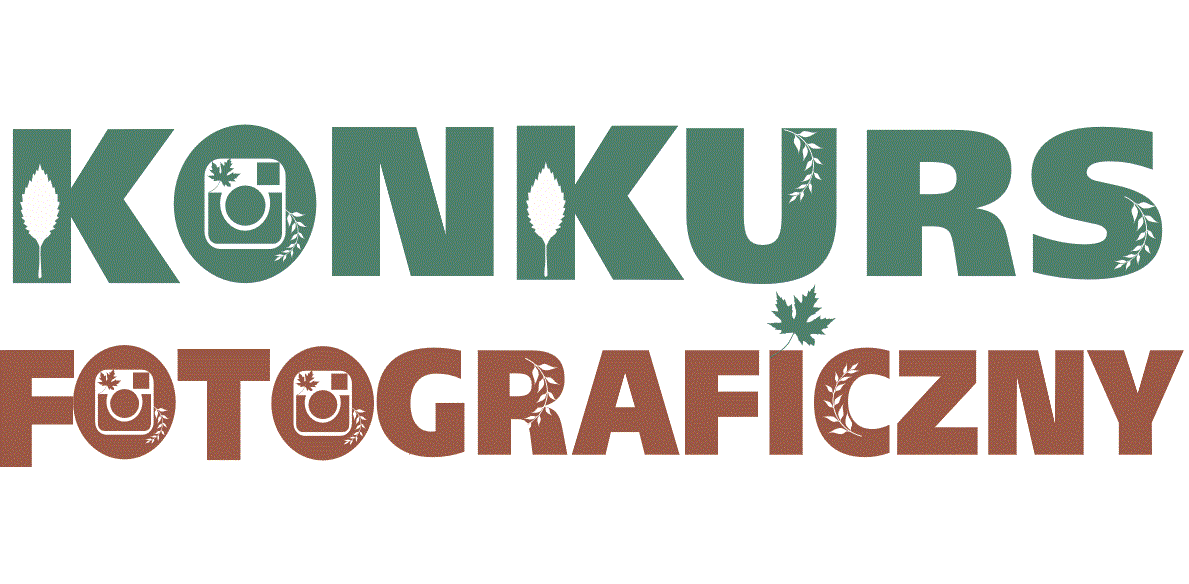 Przed nami kolejny konkurs fotograficzny z cyklu „Tatrzańska Jesień”. To już XXI edycja, a jej celem jest mikrozachwyt chwilą ujętą w obiektywie aparatu, odkrycie własnej niepowtarzalnej wrażliwości na piękno jesiennych, tatrzańskich pejzaży i podzielenie się swoim wyjątkowym punktem widzenia z innymi.Na uczestników konkursu czeka niebanalne zadanie, polegające na sfotografowaniu chwili, ujmującej wzniosłość jesiennego krajobrazu, malującego się niepowtarzalną grą barw na tatrzańskiej ziemi. Fotografia pozwala na podzielenie się własnym punktem widzenia, ujmując naszą perspektywę spoglądania na świat w nieruchomym, niepowtarzalnym i ponadczasowym obrazie. Nadesłane prace w swojej wyjątkowości, zachęcają do refleksyjnego myślenia, a oceniać je będą  wybitni  członkowie jury oraz osoby niezwiązane z fotografią, ale potrafiące dostrzec malowniczość świata przez pryzmat swojej wrażliwości.Tegorocznym fundatorem specjalnej nagrody za zdjęcie, wyróżniającej jego literacką formę jest Bożena Gąsienica, Dyrektor Miejskiej Biblioteki Publicznej im. Stefana Żeromskiego w Zakopanem. Po zakończeniu konkursu, zostanie również zorganizowana wystawa prac.XXI edycja konkursu fotograficznego to wyjątkowa okazja, aby podzielić się uchwyconą chwilą, ukazać swoje zamiłowanie do gór  W konkursie mogą wziąć udział prace autorów profesjonalnych i amatorów z kraju i za granicy.Partnerem tegorocznego konkursu fotograficznego „Tatrzańska Jesień” jest  Międzynarodowy Port Lotniczy im. Jana Pawła II Kraków - Balice sp. z o.o.Prace należy przesyłać na adres:Tatrzańska Agencja Rozwoju, Promocji i Kultury
ul. Tetmajera 24
34 – 500 Zakopane.Więcej informacji znajdziecie Państwo w regulaminie konkursu.REGULAMIN KONKURSU - POBIERZ TUTAJPRACĘ MOŻNA NADSYŁAĆ W TERMINIE od 20 WRZEŚNIA 2019 r. do 31 PAŹDZIERNIKA 2019 r.